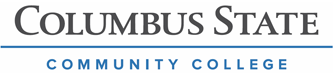 PROFESSIONAL DEVELOPMENT REPORTThis form should be completed within two weeks of the experience.  Faculty members are encouraged to share these forms with their Peer Review Teams annually.BASICINFO Faculty Name:               Type of Professional Development:               Sponsoring Organization:               Date(s) of Event:       Duration of Event:       DESCRIPTION Write a short paragraph highlighting the topics or sessions you found most interesting, discussing how this information can be applied to your teaching, your program, or the college.  